Муниципальное общеобразовательное учреждение«Средняя общеобразовательная школа № 40 с УИОП » г. ВоркутыПроект работы по физике«Мелкий жук - ультразвук»Исследование ультразвука низкой частоты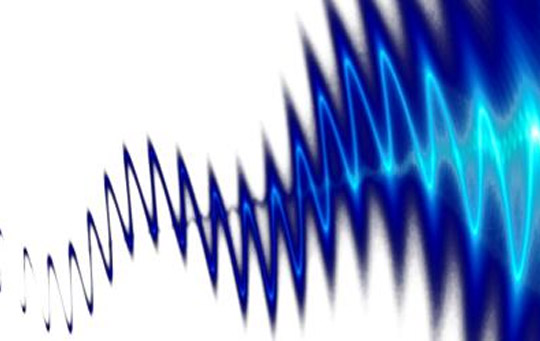 11 класс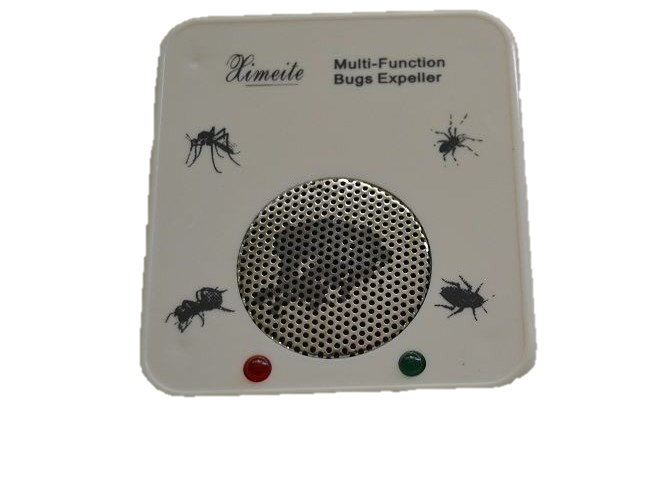 Учитель физики: Клебанюк Владимир Владимирович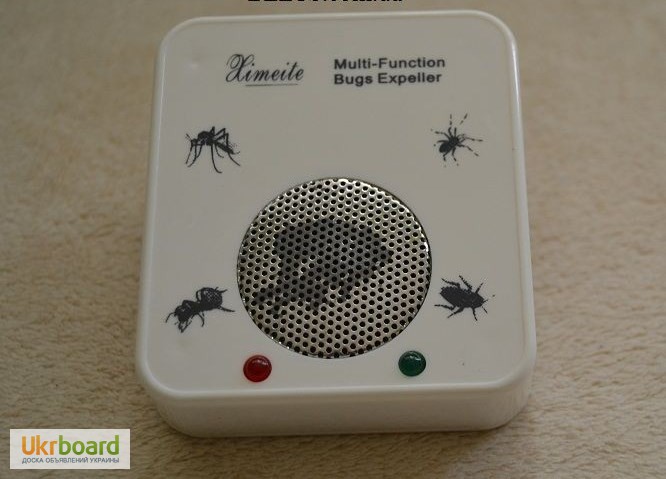 Воркута, 2015Пояснительная запискаРабота предназначена для учащихся 11 классов, выполняется в течение 16 занятий по 2 часа, обеспечивает теоретическое и экспериментальное изучение способов получения физических свойств, а также практического применения ультразвука низкой частоты. Расширяет знание учащихся об упругих волнах, знакомит с обширной областью современной физической науки и её приложениями, а также помогает развивать навыки исследовательских умений учащихся и овладевать основами метода научного познания.Цель работы: Расширение естественно-научного представления учащихся по средствам ознакомления с явлениями ультразвука, имеющими большое  научное и прикладное значение.Задачи: углубить знания и расширить область применения умений, полученных по всем разделам школьного курса физики;научиться исследовать явления ультраакустики в соответствии с  циклом научного познания (уметь объяснить явления, которые происходят при распространении звуковых и ультразвуковых волн, решать физические задачи, связанные с колебательными и волновыми явлениями разной природы);применять на практике ультразвуковую установку «Ультразвук - 31», генераторы звуковых частот «ГШУ.ч - 52»;развивать творческие способности, интерес к физике, способствовать формированию мировоззрения и усвоению сущности метода научного познания природы. 1 этап: Сбор информации, подборка литературы, изучение техники безопасности, знакомство с работой и техническими возможностями оборудования для исследовательской деятельности – 2 часа.2 этап:3 этап: Рефлексия.Представление результатов исследования ультразвука низкой частоты в творческой форме (сказка, песня, стихотворение, инсценировка) с использованием презентационного материала – 1 час.Список использованной литературы:Маркосова Н.М. Изучение ультразвука в курсе физики средней школы. М.: «Просвещение» 2004г.Хорбенко И.Г. Звук. Ультразвук. М.: «Знание» 2000г.Рыдник В.И. О современной акустике. М.: «Просвещение» 1979г.Инструкции к ультразвуковой установке «Ультразвук - 31»Качинский А.М., Кимбар Б.А. Задание к работам практикума по физике 9-11 классы. Минск: «Народная асвета» 1976г., переиздание 2014г.Штибер Б.М. Исследование ультразвуком в медицине. М.: «Знание» 2014г.Оборудование для выполнения проекта:1.	установка «Ультразвук - 31»; 2.	генератор «ГНЧ» - школьный; 3.	громкоговоритель; 4.	генератор ультразвуковых частот "Г Ш Уч - 52";5.	набор кювет; 6.	набор жидкостей для исследования; 7.	магнитострикционные излучатели; 8.	кавитометр; 9.	эмульсии; 10. образцы твёрдых и хрупких металлов.Исследования, которые проводят учащиесяДействия учителя или формы контроляИсследование диапазона рабочих частот генератора, диапазона выходных напряжений, оценка выходной мощности генератора.Техника безопасности, координация действий учащихся, помощь в настройке оборудования. Оказание помощи в демонстрации полученных результатов. Подготовка к анализу проделанной работы.Получение осциллограмм входных и выходных напряжений.Техника безопасности, подготовка данных для измерения, настройка оборудования. Оказание помощи в демонстрации полученных результатовИсследование  интерференции ультразвука.Лекция, презентация, техника безопасности координирование действий учащихся, Оказание помощи в демонстрации полученных результатов анализ исследования.Исследование изученных волн в пластинках.Обобщение знаний, техника безопасности, построение опыта, координация действий. Оказание помощи в демонстрации полученных результатов.Исследование ультразвуковых волн методом Кундта.Техника безопасности. Лекция, презентация. Настройка оборудования. Оказание помощи в демонстрации полученных результатов.Получение ультразвукового ветра и его исследование.Техника безопасности. Настройка оборудования. Оказание помощи в демонстрации полученных результатов, анализ проделанной работы.Исследование ультразвуковой кавитации в жидкостях.Техника безопасности. Лекция, презентация. Подготовка оборудования. Оказание помощи в демонстрации полученных результатовИсследование качества обработки твёрдых и жидких материалов.Техника безопасности. Лекция, презентация. Подготовка оборудования. Оказание помощи в демонстрации полученных результатовИсследование ориентирующего действия ультразвука, коагуляции сферических частиц в ультразвуковом поле.Техника безопасности. Лекция, презентация. Подготовка оборудования. Оказание помощи в демонстрации полученных результатов.Всего: 12 часов.